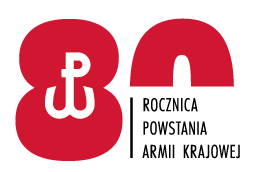 Jednostka Wojskowa nr 4101 					                                                                                     Lubliniec, dnia 20.06.2022 r.ul. Sobieskiego 35, 42-700 LubliniecNr spr. 51/2022I N F O R M A C J A Z OTWARCIA OFERTDziałając na podstawie art. 222 ust. 5 ustawy z dnia 11 września 2019 r. Prawo zamówień publicznych (Dz.U. 2021 r,. poz. 1129 z późn. zm.), Zamawiający przekazuje informację z otwarcia ofert w postępowaniu na „ Dostawa części do pojazdów mechanicznych powyżej 3,5 tony dla JW. 4101 w Lublińcu – nr spr. 51/2022 „Do upływu terminu składania ofert, tj. do dnia 20 czerwca 2022 r. do godziny 09:00 zostały złożone następujące oferty:Zadanie nr 1 – grupa HONKERZadanie nr 2 – grupa HMMWVdowódcaJednostki Wojskowej 4101w Lublińcu_________________________                                                                                              			                        				             płk Wojciech DANISIEWICZLp.Firma (nazwa) lub nazwisko oraz adres wykonawcyCena :Wysokość udzielonego rabatu :Posiadanie aplikacji internetowej :Okres udzielonej gwarancji :MOTORPOL Sławomir FalkowskiUl. Traugutta 2,59-300 Lubin20 606, 70 zł10 %tak12BUDMAD Piotr Mongiałłoul. Składowa 559-300 Lubin16 777,20 zł38 %nie36Lp.Firma (nazwa) lub nazwisko oraz adres wykonawcyCena :Wysokość udzielonego rabatu :Posiadanie aplikacji internetowej :Okres udzielonej gwarancji :BUDMAD Piotr Mongiałłoul. Składowa 559-300 Lubin47 564,10 zł38 %nie36